2.01 Signs and Symbols Matching 			Name ________________Handout  							Date _________________Directions: Match the scenario given below with the sign that is appropriate for the situation described.  Some scenarios may require more than one sign.  Signs will be used more than once._______    		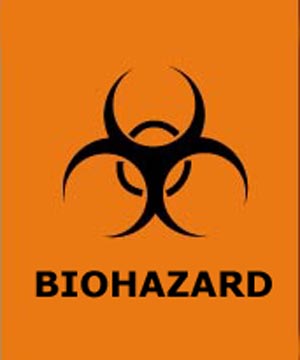  _______      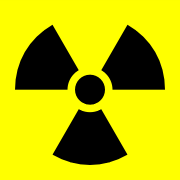  _______  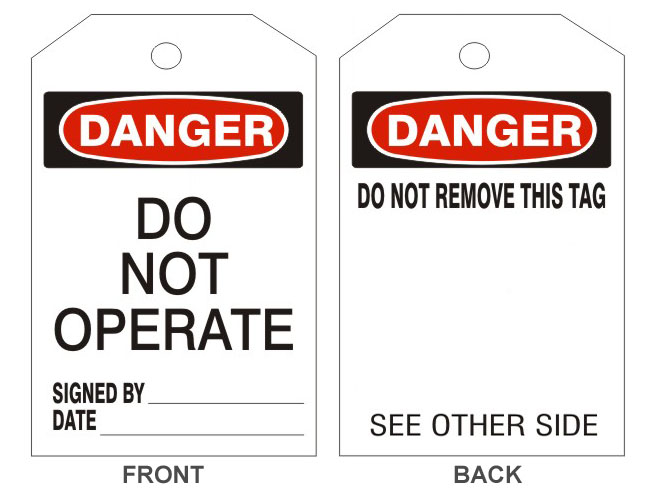 ________     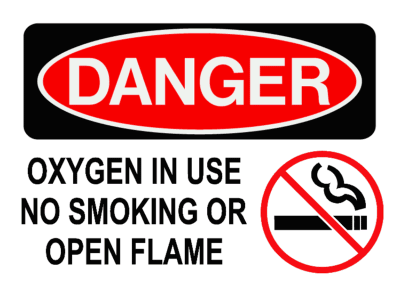 _________                       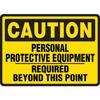 __________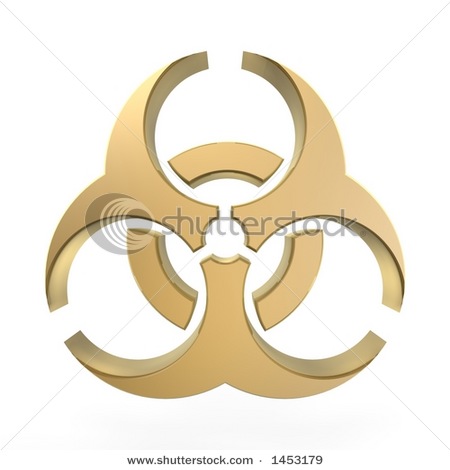 Frank was admitted to the hospital with fever, night sweats and productive sputum.  He is placed in an isolation room.Lisa received multiple injuries in an automobile accident.  She was admitted to the Intensive Care Unit following the surgery to repair her injuries.Jason works in the hospital’s housekeeping department.  He regularly processes contaminated items.  Which sign would Jason see?Molly found the exam room door closed.  She was unable to enter the room because she did not have the proper apron to protect herself.If equipment is broken or damaged, Libby should find this sign attached.Brian needed to get Mr. Smith out of bed.  Mr. Smith has a Staphylococcal infection of his lower leg.  Brian found this sign on Mr. Smith’s door.  